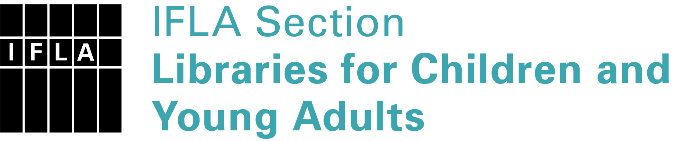 
Sister Libraries for Children & Young Adults’ Reading
Registration formTimestamp06/11/2021 15:25:14Name of participating institutionBiblioteca Comunale di Bagno di RomagnaType of the library or institutionPublic libraryName of contact personChiara TosiEmail of contact personbblioteca@bagnodiromagnaturismo.it CountryItalyOther contact detailsLanguages spoken by the staffItalianLanguages spoken and read by the children/young adult patronsItalianNumber of staff in the children and young adults section including employees and volunteers1Current library programs for children and young adultsLetture ad alta voceCountries preferred for partnershipReasons for wanting a Sister Library partnershipProfessional exchange of ideas and experiences, Joint promotions, campaigns, Communication, networkingAnything else you'd like to say